Les moyens de transport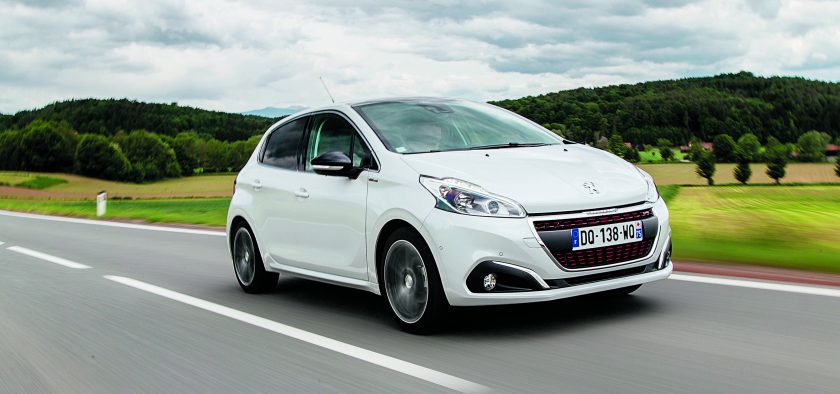 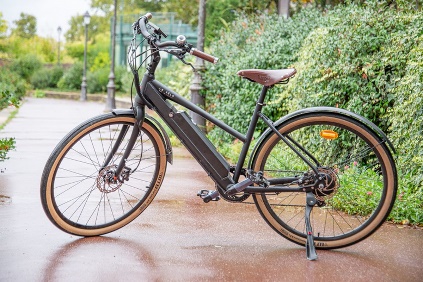 une voiture         …………………………………………………………………..un vélo        ……………………………………………………………………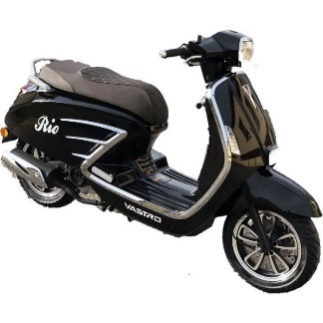 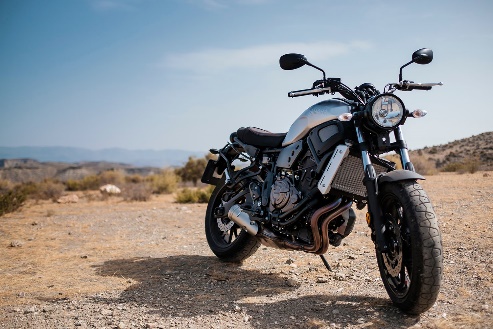 un scooter       …………………………………………………………………..une moto   ………………………………………………………………………….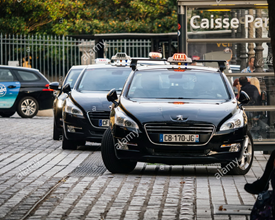 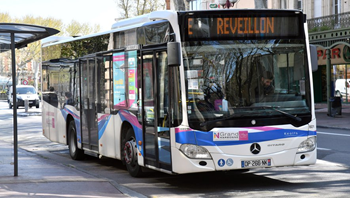 un taxi         …………………………………………………………un bus            ………………………………………………………….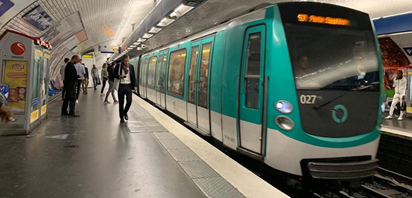 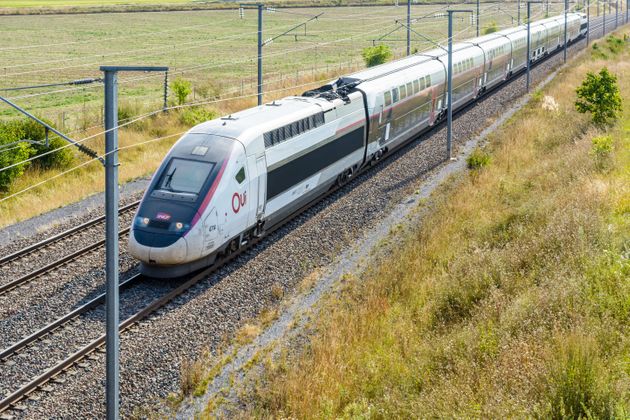 un métro      ………………………………………………………............un train    …………………………………………………………………………..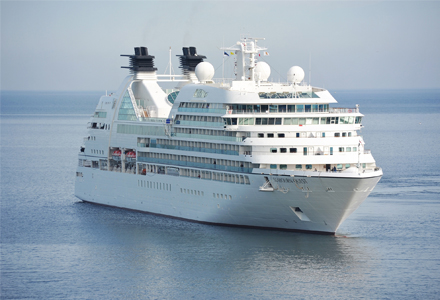 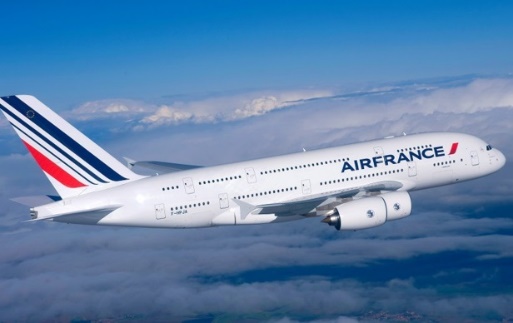 un bateau      ………………………………………………………………….un avion       ……………………………………………………………………